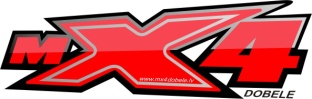 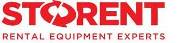      Latvijas čempionāta „Storent” 3. Posma sportistu reģistrācijas , iebraukšanas kārtības un uzturēšanās dalībnieku nometnē noteikumi.Iebraukšana  un izbraukšana dalībnieku nometnē 30.06. no 16.00-23.00 un 01.07. no 6.00Dalības maksu par sacensībām sportists  vai sportista pārstāvis veic pie iebraukšanas dalībnieku nometnē pretīm saņemot:Apliecinājumu par samaksu3 bezmaksas aproces(sportists , mehaniķis, pārstāvis)Caurlaidi 1 auto Reģistrāciju sacensībām sportists vai sportista pārstāvis veic sacensību sekretariātā uzrādot apliecinājumu par samaksu.Latvijas čempionāta LČMX startējošo sportistu  komandām ir iespēja saņemt 1 komandas auto caurlaidi +mehaniķa aproce iepriekš piesakot pa e mail maris.snikers@gmail.com  līdz 29.06.2018.Papildus auto caurlaide dalībnieku nometnē  par maksu  eur 15Motociklu mazgāšana atļauta tikai tam paredzētajā vietāLūgums ievērot klusumu laika posmā no 23.00-6.00Signālu zonā(mehāniķu zonā) atļauts atrasties tikai sportisti vai mehāniķi( ar attiecīgu aproci)Pārvietošanās pa dalībnieku nometnes teritoriju  ar transportu (auto, moto, velo, pit bike un tml) ne ātrāk par 5km/h